РЕПУБЛИКА БЪЛГАРИЯ						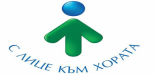 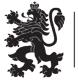 МИНИСТЕРСТВО НА ЗДРАВЕОПАЗВАНЕТОРЕГИОНАЛНА ЗДРАВНА ИНСПЕКЦИЯ – СОФИЙСКА ОБЛАСТ Гр. София, 1431, бул. Акад. Иван Гешов № 15	e-mail: rzi_so@rzi-sfo.bgТел. 02/807 87 00;  факс: 02/807 87 10		www.rzi-sfo.bgВх.№ _______________________ ________ 20 __ г.ДОДИРЕКТОРА НАРЕГИОНАЛНА ЗДРАВНА ИНСПЕКЦИЯ - СОФИЙСКА ОБЛАСТБУЛ. «АКАД. ИВАН ГЕШОВ» № 15ГР. СОФИЯЗ А Я В Л Е Н И ЕОт .................................................................................................................................................................................................                                                                                               (име, фамилия)Адрес : община ........................................................   гр./с ......................................................................................ул. (ж.к.).............................................................................................................................. №.............., ПК. ............. тел. за контакт:  .........................................................., e-mail:   ...............................................................................                                   УВАЖАЕМИ гОСПОДИн директор,Моля, да бъде издаден Свидетелство  за  имунизационно  състояние, на името на………………………………………………………….…………………………………………………………………………име, презиме, фамилия …………………………………………………………………………………………………………………………………………………………………………………………………………………дата и място на раждане....................................................................................................................................................................................име, презиме, фамилия  по международен паспортНа основание:  Наредба № 15 / 2005г. за имунизациите в Р България,  чл. 26, т.6 (обн., ДВ, бр.45/2005г., посл.  изм. и доп. - ДВ, бр. 38 от 12 май 2017 г.)Тарифа за таксите, които се събират от органите на държавния здравен контрол и националните центрове по проблемите на общественото здраве по Закона за здравето.Прилагам следните документи:Документ,  удостоверяващ  имунизационното  състояние:имунизационен паспорт или личен амбулаторен картон с вписани данни за проведени имунизации.2. Документ за платена държавна такса.Начини на плащане:По банков път :               БАНКОВА СМЕТКА на РЗИ – Софийска област:                БУЛСТАТ: 176032724                Банка: ТБ УниКредит Булбанк АД, офис „Хемус“               IBAN: BG22 UNCR 9660 3125 0062 16               BIC: UNCRBGSFВ брой – на каса в звеното за административно обслужване/деловодство на адрес: град София, 1431 бул. „Акад. Иван Гешов“ № 15;Картови плащания чрез инсталиран ПОС терминал – в звеното за административно обслужване/деловодство на адрес: град София, 1431 бул. „Акад. Иван Гешов“ № 15;Чрез Виртуален ПОС терминал на интернет страницата: www.rzi-sfo.bgЗаявявам желанието си издаденият индивидуален административен акт „Свидетелство за имунизационно състояние“ да бъде получен: □  на място в звеното за административно обслужване на РЗИ-Софийска област, на адрес:            1431 София, бул. „Акад. Ив. Гешов“ №15 или □  чрез лицензиран пощенски оператор на адрес: ……………………………………………………………………………………………………………………………………посочен в заявлението, като  декларирам,  че пощенските разходи са за моя сметка, платими при получаването му за вътрешни пощенски пратки, и съм съгласен документите да бъдат пренасяни за служебни цели.Дата: …………201… г.                                                                                                Подпис:...........................                                       Заявлението и приложенията се представят в РЗИ – Софийска област  от ................................................................................................................................................................................................................................име, фамилия                                          Дата: ……………..201…г.                 	                                                                         Подпис:……………….			                                    Декларация за ползване на лични данниЗапознат съм с Политиката за прозрачност, обявена на интернет страницата на РЗИ – Софийска област и ДАВАМ СВОЕТО СЪГЛАСИЕ за обработване на личните ми данни чрез компютърни и други системи, с цел осъществяване на законово регламентираните функции. Уведомен/а съм за целта и средствата за обработка на данните ми и сферата на ползването им, както и с правото ми на достъп до и на корекция на данните.Подпис на декларатор: .......................................                                                   дата: .......................... 201...г.